О внесении изменений в постановление Администрации города Когалымаот 11.12.2015 №3623В соответствии с Уставом города Когалыма, решением Думы города Когалыма от 26.10.2022 №164-ГД «О внесении изменений в структуру Администрации города Когалыма», распоряжением Администрации города Когалыма от 27.10.2022 №187-р «Об утверждении штатного расписания муниципального казенного учреждения «Администрация города Когалыма» на 2023 год»:1. В постановление Администрации города от 11.12.2015 №3623 «Об утверждении плана мероприятий («дорожной карты») по повышению значений показателей доступности для инвалидов объектов и услуг на территории города Когалыма до 2030 года» (далее – постановление) внести следующие изменения: 1.1. пункт 2 постановления изложить в следующей редакции:«2. Структурным подразделениям Администрации города Когалыма, являющимся ответственными исполнителями «дорожной карты», ежегодно, до10 числа месяца, следующего за отчётным периодом, направлять в сектор по социальным вопросам Администрации города Когалыма мониторинг выполнения «дорожной карты».»;1.2. пункт 3 постановления изложить в следующей редакции:«3. Сектору по социальным вопросам Администрации города Когалыма осуществлять свод результатов мониторинга реализации мероприятий «дорожной карты».»;1.3. в пункте 6 постановления слова «возложить на заместителя главы города Когалыма О.В.Мартынову.» заменить словами «возложить на заместителя главы города Когалыма Л.А.Юрьеву.».2. В приложении к постановлению по всему тексту:2.1. слова «Отдел по связям с общественностью и социальным вопросам Администрации города Когалыма» заменить словами «сектор по социальным вопросам Администрации города Когалыма» и применить в соответствующих падежах;2.2. слова «Муниципальное автономное учреждение «Спортивная школа «Дворец спорта» (далее – МАУ «СШ «Дворец спорта»)» заменить словами «Муниципальное автономное учреждение дополнительного образования «Спортивная школа «Дворец спорта» (далее - МАУ ДО «СШ «Дворец спорта»)»;2.3. слова «Управление культуры, спорта и молодёжной политики Администрации города Когалыма (далее – УКСиМП)» заменить словами «Управление культуры и спорта Администрации города Когалыма (далее УКиС)»;2.4. слова «Муниципальное бюджетное учреждение «Музейно-выставочный центр» (далее – МБУ «МВЦ») заменить словами «Муниципальное автономное учреждение «Музейно-выставочный центр» (далее – МАУ «МВЦ»)».3. Признать утратившими силу:3.1. подпункты 1.2, 1.3 пункта 1 постановления Администрации города Когалыма от 29.05.2017 №1168 «О внесении изменений в постановление Администрации города Когалыма от 11.12.2015 №3623»;3.2. подпункт 1.1. пункта 1 постановления Администрации города Когалыма от 01.02.2022 №249 «О внесении изменений в постановление Администрации города Когалыма от 11.12.2015 №3623».4. Настоящее постановление распространяет своё действие на правоотношения, возникшие с 01.01.2023. 5. Сектору по социальным вопросам Администрации города Когалыма (Е.В.Дульцева) направить в юридическое управление Администрации города Когалыма текст постановления, его реквизиты, сведения об источнике официального опубликования в порядке и сроки, предусмотренные распоряжением Администрации города Когалыма от 19.06.2013 №149-р «О мерах по формированию регистра муниципальных правовых актов Ханты-Мансийского автономного округа – Югры» для дальнейшего направления в Управление государственной регистрации нормативных правовых актов Аппарата Губернатора Ханты-Мансийского автономного округа – Югры.6. Опубликовать настоящее постановление в газете «Когалымский вестник» и разместить на официальном сайте Администрации города Когалыма в информационно-коммуникационной сети «Интернет» (www.admkogalym.ru).7. Контроль за выполнением постановления возложить на заместителя главы города Когалыма Л.А.Юрьеву.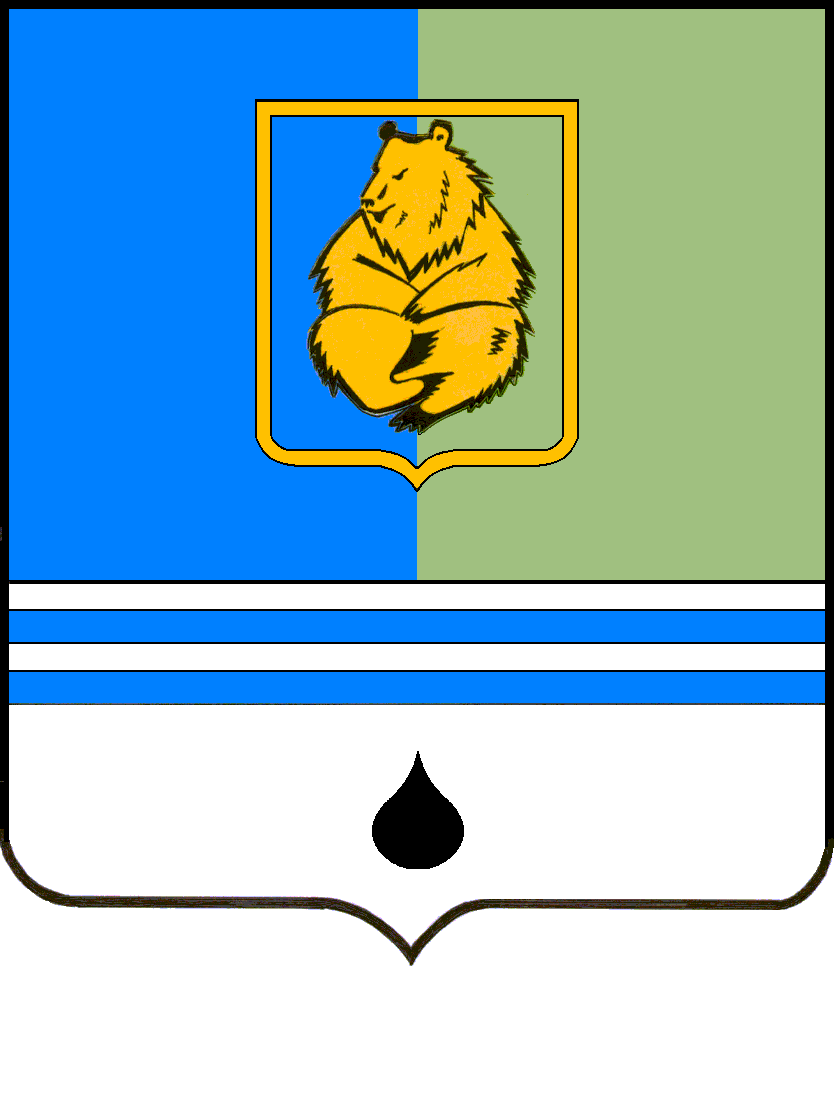 ПОСТАНОВЛЕНИЕАДМИНИСТРАЦИИ ГОРОДА КОГАЛЫМАХанты-Мансийского автономного округа - ЮгрыПОСТАНОВЛЕНИЕАДМИНИСТРАЦИИ ГОРОДА КОГАЛЫМАХанты-Мансийского автономного округа - ЮгрыПОСТАНОВЛЕНИЕАДМИНИСТРАЦИИ ГОРОДА КОГАЛЫМАХанты-Мансийского автономного округа - ЮгрыПОСТАНОВЛЕНИЕАДМИНИСТРАЦИИ ГОРОДА КОГАЛЫМАХанты-Мансийского автономного округа - Югрыот [Дата документа]от [Дата документа]№ [Номер документа]№ [Номер документа]ДОКУМЕНТ ПОДПИСАН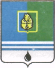 ЭЛЕКТРОННОЙ ПОДПИСЬЮСертификат  [Номер сертификата 1]Владелец [Владелец сертификата 1]Действителен с [ДатаС 1] по [ДатаПо 1]